ПРОФЕСИОНАЛНА ГИМНАЗИЯ ПО ТУРИЗЪМ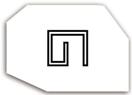 гр.Самоков, п.к.2000, ул.“Софийско шосе”№18, Директор-тел/факс: 0722/66427; 	web site:www.pgtsamokov.org; e-mail:pgtsamokov@abv.bgКонспект по „ Конструиране на облеклото „1. Основни видове технологии в зависимост от вида на облеклото2. Основни видове производства3. Видове технологии в зависимост от използваните методи и помощни материали4. Укрепващи материали5. Нощници и пижами Видове, използвани материали, особености. Използвани бодове и видове шевове.6. Дамска блуза Видове, използвани материали, особености. Използвани бодове и видове шевове.7. Риза Видове, използвани материали, особености. Използвани бодове и видове шевове.8. Рокля и пеньоар Видове, използвани материали, особености. Използвани бодове и видове шевове.9. Работно облекло Видове, използвани материали, особености. Използвани бодове и видове шевове.10. Джемпър Видове, използвани материали, особености. Използвани бодове и видове шевове.11. Дамски костюм Видове, използвани материали, особености. Използвани бодове и видове шевове.12. Мъжко сако Видове, използвани материали, особености. Използвани бодове и видове шевове.13. Жилетка Видове, използвани материали, особености.  Използвани бодове и видове шевове.14. Дамско палто Видове, използвани материали, особености. Използвани бодове и видове шевове.15. Мъжки балтон Видове, използвани материали, особености. Използвани бодове и видове шевове.16. Шлифер Видове, използвани материали, особености. Използвани бодове и видове шевове.17. Спортни облекла Видове, използвани материали, особености. Използвани бодове и видове шевове.18. Детско облекло Видове, използвани материали, особености. Използвани бодове и видове шевове.